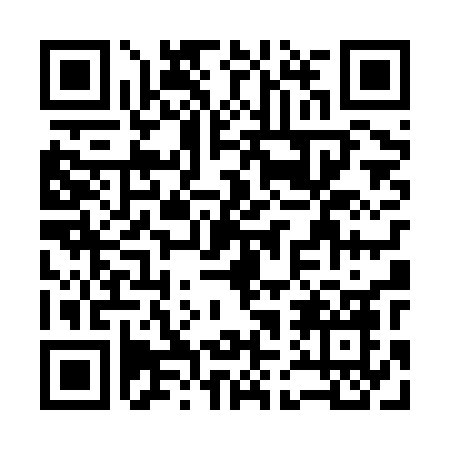 Prayer times for Wyspa Pasieka, PolandWed 1 May 2024 - Fri 31 May 2024High Latitude Method: Angle Based RulePrayer Calculation Method: Muslim World LeagueAsar Calculation Method: HanafiPrayer times provided by https://www.salahtimes.comDateDayFajrSunriseDhuhrAsrMaghribIsha1Wed2:585:2212:455:528:1010:232Thu2:555:2012:455:538:1110:263Fri2:515:1812:455:548:1310:294Sat2:485:1712:455:558:1410:325Sun2:455:1512:455:558:1610:356Mon2:415:1312:455:568:1710:387Tue2:385:1212:455:578:1910:418Wed2:345:1012:455:588:2010:449Thu2:315:0812:455:598:2210:4710Fri2:305:0712:456:008:2310:5011Sat2:295:0512:456:018:2510:5212Sun2:295:0412:456:028:2610:5313Mon2:285:0212:456:038:2810:5414Tue2:275:0112:456:048:2910:5415Wed2:274:5912:456:048:3110:5516Thu2:264:5812:456:058:3210:5617Fri2:264:5712:456:068:3410:5618Sat2:254:5512:456:078:3510:5719Sun2:254:5412:456:088:3610:5720Mon2:244:5312:456:098:3810:5821Tue2:244:5112:456:098:3910:5922Wed2:234:5012:456:108:4010:5923Thu2:234:4912:456:118:4211:0024Fri2:234:4812:456:128:4311:0025Sat2:224:4712:456:128:4411:0126Sun2:224:4612:456:138:4611:0227Mon2:214:4512:466:148:4711:0228Tue2:214:4412:466:158:4811:0329Wed2:214:4312:466:158:4911:0330Thu2:214:4212:466:168:5011:0431Fri2:204:4112:466:178:5111:04